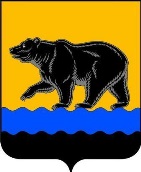 Администрация города НефтеюганскаКОМИТЕТ ФИЗИЧЕСКОЙ КУЛЬТУРЫ И СПОРТА  распоряжениег.НефтеюганскО зачислении в резерв управленческих кадров для замещения должностей руководителей муниципальных учреждений, подведомственных Комитету физической культуры и спорта администрации города НефтеюганскаВ соответствии с постановлением администрации города Нефтеюганска от 24.03.2014 № 52-нп «О резерве управленческих кадров организаций для замещения должностей руководителей муниципальных учреждений и муниципальных предприятий муниципального образования город Нефтеюганск»: 1.Зачислить в резерв управленческих кадров для замещения должностей руководителей муниципальных учреждений дополнительного образования, подведомственных Комитету физической культуры и спорта администрации города Нефтеюганска следующего победителя конкурсного отбора:-Землянских Алексея Владимировича.2.Отделу организационно-правового обеспечения комитета физической культуры и спорта администрации города Нефтеюганска (с.А.Тихонова):2.1.Сообщить претенденту, участвовавшему в конкурсе, в письменной форме его результаты.2.2.Разместить утвержденный резерв управленческих кадров для замещения должностей руководителей учреждений физической культуры и спорта дополнительного образования, подведомственных Комитету физической культуры и спорта администрации города Нефтеюганска на официальном сайте органов местного самоуправления города Нефтеюганска в разделах «Объявления» и «Кадровый резерв –> Резерв управленческих кадров для замещения должностей руководителей муниципальных учреждений и предприятий –> Комитет физической культуры и спорта».3.Контроль исполнения распоряжения оставляю за собой. Председатель комитета                                                                    Ю.И.Рудзинский                                                                                   Лист согласованияк проекту распоряжения Комитета физической культуры и спорта администрации города Нефтеюганска «О зачислении в резерв управленческих кадров для замещения должностей руководителей муниципальных учреждений, подведомственных Комитету физической культуры и спорта администрации города Нефтеюганска» 1.Визы:2.Проект разработан: начальник отдела организационно-правового обеспечения спорткомитета города С.А.Тихонова  ________________тел. 8 (3463) 228 2583.Примечание (замечания):4.Рассылка:-подведомственные учреждения Комитета физической культуры и спорта администрации города Нефтеюганска - 1 экз.-департамент по делам администрации города Нефтеюганска – 1 экз.                                                                           12.12.2016 № 131/1-рДолжностьПодпись,дата согласованияИнициалы, фамилияЗаместитель председателяА.А.КомарницкийНачальник отдела методического обеспечения Н.О.КаленскаяИ.о.начальника отдела учёта, отчётности и контроля – главного бухгалтераТ.А.ПономарёваНачальник отдела спортивно-массовой работыА.С.Тычина